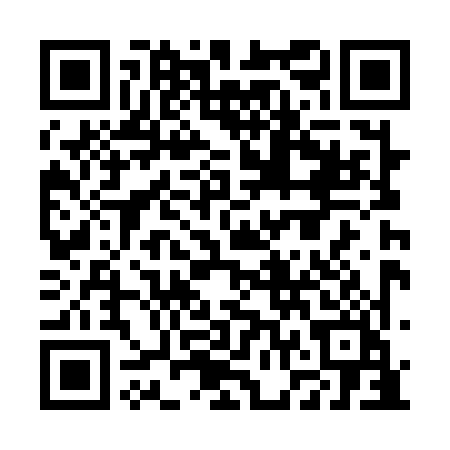 Prayer times for Upper Tower Hill, New Brunswick, CanadaMon 1 Apr 2024 - Tue 30 Apr 2024High Latitude Method: Angle Based RulePrayer Calculation Method: Islamic Society of North AmericaAsar Calculation Method: HanafiPrayer times provided by https://www.salahtimes.comDateDayFajrSunriseDhuhrAsrMaghribIsha1Mon5:447:081:326:027:579:212Tue5:427:061:326:037:599:233Wed5:407:041:326:048:009:244Thu5:387:021:326:048:019:265Fri5:367:011:316:058:039:286Sat5:346:591:316:068:049:297Sun5:326:571:316:078:059:318Mon5:296:551:306:088:069:329Tue5:276:531:306:098:089:3410Wed5:256:511:306:108:099:3611Thu5:236:501:306:118:109:3712Fri5:216:481:296:118:129:3913Sat5:196:461:296:128:139:4014Sun5:176:441:296:138:149:4215Mon5:146:431:296:148:159:4416Tue5:126:411:286:158:179:4517Wed5:106:391:286:168:189:4718Thu5:086:371:286:168:199:4919Fri5:066:361:286:178:219:5020Sat5:046:341:276:188:229:5221Sun5:026:321:276:198:239:5422Mon5:006:311:276:208:249:5623Tue4:586:291:276:208:269:5724Wed4:556:271:276:218:279:5925Thu4:536:261:276:228:2810:0126Fri4:516:241:266:238:2910:0327Sat4:496:221:266:238:3110:0428Sun4:476:211:266:248:3210:0629Mon4:456:191:266:258:3310:0830Tue4:436:181:266:268:3510:10